ГРАФИКГРАФИКГРАФИКподвоза питьевой воды в Ленинском районе г. Саратоваподвоза питьевой воды в Ленинском районе г. Саратоваподвоза питьевой воды в Ленинском районе г. Саратова19 июня 2019г.19 июня 2019г.19 июня 2019г.Адрес подачи водыОрганизация обеспечивающая подвоз водыОрганизация обеспечивающая подвоз водыАвтомобильВремя подачипримечанияВремя подачипримечанияПодвоз питьевой водыул. Одесская, 46а,  (8 ГКБ, роддом)ООО «Концессии водоснабжения - Саратов».ООО «Концессии водоснабжения - Саратов».ГАЗ-473844, гос.номер а998ку вод. 10:00 – 15:0017:00 – 20:0010:00 – 15:0017:00 – 20:00Ул. Мира, 19ООО «Концессии водоснабжения - Саратов».ООО «Концессии водоснабжения - Саратов».ЗИЛ -КО510, гос.номер х871КА10:00- 15:0010:00- 15:00Ул. Лунная, 45ООО «Концессии водоснабжения - Саратов».ООО «Концессии водоснабжения - Саратов».ЗИЛ -КО510, гос.номер х871КА17:00- 20:0017:00- 20:00Оперативный дежурный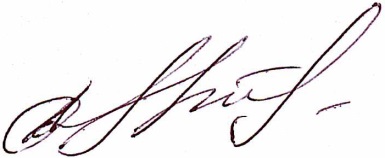                  А.В. Савватеев